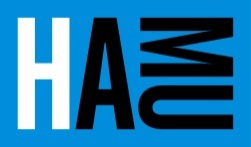 Smlouva  č.0466/22-Ouzavřená podle § 1746 odst. 2 z.č. 89/2012 Sb., občanského zákoníkuI.	SMLUVNÍ  STRANY       1.	Akademie múzických umění v Praze         	Veřejná vysoká škola dle z.č. 111/1998 Sb., v platném znění           	Sídlo: Malostranské nám. 12, 118 00 Praha 1, Česká republikajejímž jménem je oprávněn/a činit právní jednání: Ing. Tomáš Langer, Ph.D., kvestor AMU Součást: Hudební a taneční fakulta (HAMU)          	Adresa: Malostranské nám. 13, 118 00 Praha 1, Česká republika          	Zastoupená: Prof. Ivan Klánský, děkan HAMUIČO: 61384984DIČ: CZ61384984IČ DSAMU: ikwj9fxbankovní spojení: Komerční banka, a.s.č.ú.: 19-5373180297/0100 email pro zasílání faktur: faktury@amu.czOsoba oprávněná k věcným jednáním: MgA. Daniela Machová, projektová manažerka HAMU(dále jen „HAMU“)	2.	Západočeský symfonický orchestr Mariánské Lázně o.p.s.Zapsaný ve veřejném rejstříku u Krajského soudu v Plzni, spis.zn. O 39Právní forma: obecně prospěšná společnostSídlo: Hlavní 47, 353 01 Mariánské LázněJednající: MgA. Milan Muzikář, ředitel E-mail: muzikar.socr@centrum.cz , č. tel.:+420 775 973 818 Osoba oprávněná k věcným jednáním: Kamila Fialová, tajemniceE-mail: fialova@zso.cz, č. tel.:+604 245 805 IČO: 26320053, plátce DPH: neBankovní spojení: 8908830297/0100Adresa banky: Komerční banka, Hlavní třída 132, Mariánské Lázně, 35301         	Daňový domicil: ČR		(dále jen „ZSOML“)II.	   PŘEDMĚT  SMLOUVY, ČAS A MÍSTO PLNĚNÍZSOML se zavazuje pro HAMU dne 7. listopadu 2022 provést prostřednictvím svého orchestrálního tělesa s odbornou péčí koncert konaný v rámci SGS projektu Johanny Hanikové - (dále jen „koncert“).Koncert se koná v budově HAMU na adrese Malostranské nám. 13, Praha 1 v Sále Martinů (dále jen „Sál Martinů“). Koncert začíná v 19.30 hod. HAMU se zavazuje za řádné provedení koncertu a související služby a činnosti zaplatit ZSOML sjednanou cenu za podmínek dále v této smlouvě uvedených.Dramaturgie koncertu vychází z potřeb HAMU, která při její tvorbě přihlížela k možnostem ZSOML. 
a) Program koncertu byl oběma stranami dohodnut takto:F. Mendelssohn BartholdyKlavírní koncert g moll op. 25Houslový koncert e moll op. 64----přestávka----Sen noci svatojánskéKlavírní koncert d moll op. 40		b) Termíny a časy pro zkoušky a koncert v koncertním sále:
Generální zkouška se bude konat v prostorách HAMU v Sále Martinů dne 7.11.2022 od 16.00 do 18.30 hod. Čas na přípravu pódia je rezervován téhož dne od 15.00 hod.c) Dirigentem orchestru pro tento koncert bude Radek Baborák.	 5. Orchestr bude vystupovat pod názvem Západočeský symfonický orchestr Mariánské Lázně.III.	PRÁVA A POVINNOSTI SMLUVNÍCH STRANZSOML se zavazuje: poskytnout HAMU pro uvedený koncert své orchestrální těleso (dále jen „orchestr“) ve stabilním obsazení. ZSOML zajistí smluvně, včetně honoráře, dirigenta;zajistit potřebný notový materiál na vlastní náklady.  prostřednictvím svého pověřeného pracovníka koordinovat herní a zkouškový plán. Tento pověřený pracovník je oprávněn navrhovat předběžné dohody, při kterých respektuje provoz orchestru ZSOMLdodržovat všeobecné a technické podmínky uvedené v příloze č. 1, která je nedílnou součástí této smlouvy. ZSOML v plném rozsahu odpovídá za případné materiální škody a pracovní úrazy vzniklé během zkoušek a koncertu, mimo případů, kdy na škodě a úrazu nese prokazatelně vinu HAMU.HAMU se zavazuje:zajistit propagaci koncertu, který se uskuteční na její náklady;orchestr technicky zabezpečit na své náklady v místě konání koncertu (šatny, pulty, židle, dirigentský stupínek, klavír, eventuálně další nástroj podle dohody);    předat poskytované prostory (Sál Martinů, šatny účinkujících) ZSOML k užívání za účelem provedení koncertu ve sjednaném termínu a sjednané úpravě a zajistit dohodnuté práce a služby s výjimkou parkovacích míst, které HAMU nemá k dispozici.HAMU zajistí na své náklady služby nutné k hladkému průběhu koncertu a ZSOML, zajistí na své náklady služby nutné k hladkému průběhu zkoušek (rozestavení notových pultů a židlí před zkouškami a koncertem ap.)HAMU je oprávněna na své náklady pořídit pro své studijní a dokumentační potřeby zvukový záznam z koncertu přímo v Sále Martinů, zároveň se zavazuje informovat dirigenta, že případné další využití audio či videozáznamu HAMU či pořízení jiné audio či videonahrávky musí být předmětem jednání s managementem ZSOML, a to před konáním koncertu.IV.  FINANČNÍ  VYROVNÁNÍ, PLATEBNÍ PODMÍNKY	1.	Za řádné provedení koncertu ve sjednaném termínu, rozsahu a kvalitě a za všechny další služby či činnosti uvedené v čl. II. odst. 2. této smlouvy se zavazuje HAMU uhradit ZSOML smluvní cenu ve výši 135.000,-Kč (slovy: sto třicet pět tisíc korun českých). Smluvní cena je včetně nákladů na dopravu z Mariánských Lázní do Prahy a zpět, také zahrnuje na základě smluvního zajištění honorář dirigenta ve výši 25.000,- Kč (slovy: dvacet pět tisíc korun českých). Konečná cena bude zahrnovat veškeré náklady ZSOML spojené s přípravou a provedením koncertu
a souvisejícími službami a činnostmi uvedenými v čl. III. odst. 1. této smlouvy. 	2.	HAMU uhradí fakturu ZSOML ve lhůtě splatnosti bezhotovostně převodním příkazem. 	3.	ZSOML se zavazuje vystavit fakturu, kterou vyúčtuje smluvní cenu za provedení koncertu a další sjednané služby a činnosti, nejpozději do 14 dnů po konání koncertu. Ve faktuře budou specifikovány jednotlivé položky, zejména příprava a provedení koncertu, honorář dirigenta.Lhůta splatnosti faktury vystavené ZSOML se sjednává na 14 dnů od jejího doručení na adresu HAMU uvedenou v záhlaví smlouvy. Faktura musí splňovat náležitosti daňového a účetního dokladu ve  smyslu platných obecně závazných právních předpisů.HAMU je oprávněna vrátit ZSOML přede dnem splatnosti bez zaplacení fakturu, která nemá náležitosti uvedené výše nebo má jiné závady s uvedením důvodu vrácení. ZSOML je povinna podle povahy závad fakturu opravit nebo nově vyhotovit. Oprávněným vrácením faktury přestává běžet původní lhůta splatnosti. Nová lhůta splatnosti běží znovu ode dne doručení opravené nebo nově vystavené faktury na adresu HAMU.Tržby z koncertu náležejí HAMU.V. SVOLENÍ K UŽITÍ ZVUKOVÉHO A AUDIOVIZUÁLNÍHO ZÁZNAMUZSOML touto smlouvou udílí svolení, že z koncertu bude pořízen zvukový a audiovizuální záznam.ZSOML udílí HAMU včetně řešitelky SGS projektu studentce Johanně Hanikové souhlas k užití videozáznamu prostřednictvím veřejně přístupných online sítí bez komerčního využití, dále i k vědeckým, pedagogickým, dalším odborným činnostem, propagačním a prezentačním činnostem HAMU a ZSOML. ZSOML a HAMU souhlasí se zveřejněním nekomerčního zvukového záznamu a s tím, aby byl jeho výstup v záznamu užit bez uvedení jejich jmen, je-li to obvyklé. HAMU a ZSOML jsou oprávněni označit dirigenta, orchestr v souvislosti s užitím záznamu takto: Západočeský symfonický orchestr Mariánské Lázně, Radek BaborákZSOML a HAMU souhlasí, že v rámci zvukového záznamu jejich elektronicky nahraného vystoupení dle uvedeného výukového projektu mohou být dále pořizovány fotografie dirigenta a členů orchestru, tímto si udělují obě strany této smlouvy bezúplatné svolení k užití jejich osobnostních atributů (jména, fotografie, podoby, obrazových a zvukových záznamů a biografických údajů) zejména k účelům propagačním a vzdělávacím. ZSOML a HAMU souhlasí, aby zvukový záznam dle podmínek stanovených touto smlouvou byl uchováván a užíván, a to na zákonem určenou dobu pro veřejné nekomerční užití a pro školní, archívní a vědecké účely.ZSOML a HAMU ručí za původnost vytvořeného uměleckého díla a prohlašuje, že provedením a užitím díla nebudou porušena autorská ani jiná práva třetích osob. VI. OSOBNÍ ÚDAJEHAMU zpracovává jakožto správce ve smyslu nařízení Evropského parlamentu a Rady (EU) 2016/679 o ochraně fyzických osob v souvislosti se zpracováním osobních údajů a volném pohybu těchto údajů (dále jen „Nařízení“) osobní údaje dirigenta a členů orchestru ZSOML na audiovizuálním záznamu (společně dále jen „osobní údaje“).HAMU a ZSOML použijí osobní údaje za účelem plnění této smlouvy, případného budoucího uplatnění a obrany svých práv a povinností.Doba uchování osobních údajů je po dobu stanovenou příslušným právním předpisem a dobou stanovenou touto smlouvou k užívání záznamu.VII. UKONČENÍ SMLOUVY Z DŮVODU VYŠŠÍ MOCI1.   Vyšší moc je ve smyslu ust. § 2913 zákona č. 89/2012 Sb., občanský zákoník, událost, která není   způsobena žádnou ze stran, která je nepředvídatelná v době uzavření smlouvy, nevyhnutelná mimo kontrolu stran a která způsobuje nemožnost plnění jedné či druhé, případně obou smluvních stran.Smluvní strany uzavírají tuto smlouvu za stanovených podmínek ke dni podpisu této smlouvy. Jakékoliv změny těchto podmínek z rozhodnutí vlády ČR, a přísl. orgánů státní moci, zejména v otázkách zabezpečení ochrany zdraví, a energetické bezpečnosti, které nemohou být předvídatelné a které znemožňují plnění povinností smluvních stran, naplňují podmínku zásahu vyšší moci s důsledky pro účely této smlouvy. Obě smluvní strany současně shodně prohlašují, že podmínky pro ukončení či omezení rozsahu smlouvy stanovené pro události způsobené vyšší mocí se vztahují i na nezbytná energetická úsporná opatření vyhlášená Akademií múzických umění v Praze nebo její součástí Hudební a taneční fakultou AMU. Tato vyhlášení budou řádně a v dostatečné časové lhůtě oznámena elektronickou poštou na uvedenou adresu nájemce v záhlaví.  Smluvní strany se pro případ zásahu vyšší moci do podmínek stanovených touto smlouvou zavazují, že budou postupovat tak, aby minimalizovali vznik škod písemnou dohodou o náhradních termínech plnění, prodloužení smlouvy apod., nebude-li toto možné z důvodů ležících na kterékoliv ze stran, ukončí tuto smlouvu k dohodnutému termínu včetně vzájemného vypořádání.Žádná ze smluvních stran není z důvodu naplnění podmínek vyšší moci odpovědna za škodu způsobenou druhé straně v důsledku neplnění svých povinností ani k úhradě smlouvou stanovených smluvních pokut.  VIII.	ODSTOUPENÍ OD SMLOUVY A MAJETKOVÉ SANKCE	1.	Obě smluvní strany mohou od smlouvy odstoupit ze závažných důvodů, při čemž musí odstupující strana neprodleně informovat stranu druhou a své odstoupení řádně odůvodnit a doručit druhé straně v písemné podobě. Právní účinky odstoupení nastávají prvním dnem následujícím po jeho doručení. 	Dojde-li k nepředvídatelným událostem, které mají za následek, že jedna z obou smluvních stran nemůže z provozních důvodů dodržet sjednané podmínky, lze od smlouvy písemně odstoupit nejpozději ve lhůtě 10 dní před smluvně dohodnutým termínem zahájení zkouškové přípravy. V takovém případě se obě strany pokusí nalézt náhradní řešení vzniklé situace.	3.	Odstoupí-li jedna ze stran od sjednaného nahrávání ve lhůtě kratší než 10 dní před jeho konáním, uhradí druhé straně smluvní pokutu ve výši 20.000,- Kč a skutečně vzniklé účelně vynaložené náklady.	4.	Při částečném odstoupení od smlouvy ze strany ZSOML (redukce počtu sjednaných zkoušek, nedodržení dramaturgie ap.) bude smluvní cena alikvotně upravena na základě písemné dohody smluvních stran.IX.	VŠEOBECNÁ A ZÁVĚREČNÁ USTANOVENÍJakákoli dodatečná ústní jednání, měnící nebo doplňující tuto smlouvu nebo její nedílné součásti, jsou pro obě strany závazná, jen byla-li oboustranně písemně potvrzena.	Tato smlouva je vyhotovena ve 3 vyhotoveních, z nichž každé, jestliže obsahuje podpis oprávněné osoby HAMU a oprávněné osoby ZSOML, bude považováno za originál. Dvě vyhotovení obdrží HAMU a jedno vyhotovení ZSOML.Tuto smlouvu je možné změnit, není-li v ní samotné výslovně uvedeno jinak, pouze písemnými vzestupně číslovanými dodatky potvrzenými podpisy oprávněných zástupců obou smluvních stran.  Dodatky musí být jako takové označeny, musí obsahovat dohodu o celém textu smlouvy a po potvrzení smluvními stranami se stávají nedílnou součástí smlouvy. Změny smlouvy provedené v jiné, než takto sjednané formě smluvní strany vylučují. Za písemnou formu bude pro tento účel považována výměna e-mailových, nebo jiných elektronických zpráv. Bez předchozího souhlasu ZSOML nemůže HAMU včetně řešitelky projektu Johanny Hanikové  pořizovat obrazové či zvukové záznamy uměleckých výkonů dle této smlouvy nebo provádět přenosy ke komerčním či propagačním účelům, s výjimkou případů povolených zákonem. ZSOML a HAMU dává souhlas k pořízení zvukové nahrávky určené ke studijním účelům. Jakékoli další veřejné užití záznamů mimo potřeby HAMU je podmíněno uzavřením licenční smlouvy s nositeli práv.ZSOML je povinen splnit oznamovací povinnost a odvést poplatky za autorská práva.Tato smlouva vyvolává právní následky, které jsou v ní vyjádřeny, jakož i právní následky plynoucí ze zákona a dobrých mravů. Jiné následky smluvní strany vylučují. Smluvní strany vylučují pro smluvní vztah založený touto smlouvou použití obchodních zvyklostí zachovávaných obecně i obchodních zvyklostí zachovávaných v daném odvětví i použití zavedené praxe smluvních stran. Vedle shora uvedeného si strany potvrzují, že si nejsou vědomy žádných dosud mezi nimi zavedených obchodních zvyklostí či praxe.Smluvní strany se zavazují dodržovat veškerá bezpečnostní a hygienická opatření nařízena vládou ČR, ministerstvem zdravotnictví ČR a příslušnými orgány státní správy platnými vždy ke dni konání konkrétní akce.Smluvní strany výslovně potvrzují, že základní podmínky této smlouvy jsou výsledkem jednání stran a každá ze stran měla příležitost ovlivnit obsah základních podmínek této smlouvy. Smluvní strany dále potvrzují, že tato smlouva je projevem jejich svobodné a vážné vůle, byla sjednána určitě a srozumitelně, nikoliv v tísni a /nebo za zvláště nevýhodných podmínek.Právní vztah založený touto smlouvou se řídí právním řádem České republiky zejména občanským zákoníkem. Práva a povinnosti vyplývající z této smlouvy lze postoupit třetí osobě pouze po předchozím písemném souhlasu smluvních stran. Za písemnou formu bude pro tento účel považována výměna e-mailových, nebo jiných elektronických zpráv. X. ZVEŘEJŇOVACÍ DOLOŽKAAkademie múzických umění v Praze je osobou, na níž se vztahují povinnosti vyplývající ze zákona č. 340/2015 Sb., o registru smluv (dále jen ZoRS). Druhá smluvní strana si je vědoma následků této skutečnosti. Smluvní strany se dohodly, že uveřejnění provede HAMU a to do 14 dnů od jejího uzavření. Tato smlouva podléhá povinnosti uveřejnění v registru smluv podle ZoRS. Obě smluvní strany prohlašují, že si jsou vědomy následků vyplývajících z této skutečnosti.
Tato smlouva nabývá platnosti dnem podpisu obou stran a účinnosti dnem vložení do Registru smluv.V Praze dne	V Mariánských Lázních dne Prof. Ivan Klánský, děkan HAMU			ZSOML      Hudební a taneční fakulta				V Praze dne Ing. Tomáš Langer, Ph.D., kvestor AMUAkademie múzických umění v Praze